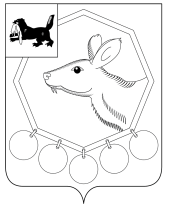                                          РОССИЙСКАЯ ФЕДЕРАЦИЯ                                            ИРКУТСКАЯ ОБЛАСТЬ     КОНТРОЛЬНО-СЧЕТНАЯ ПАЛАТА МУНИЦИПАЛЬНОГО ОБРАЗОВАНИЯ «БАЯНДАЕВСКИЙ РАЙОН»«11»  июня  2015 г.                                                                                                          № 7                           УТВЕРЖДАЮПредседательКонтрольно-счетной палатыДамбуев Ю.Ф.«11» июня 2015 г.ОТЧЕТО РЕЗУЛЬТАТАХ КОНТРОЛЬНОГО МЕРОПРИЯТИЯ«Проверка исполнения администрацией муниципального образования «Баяндаевский район» законодательства о реализации жилищных прав детей-сирот и детей, оставшихся без попечения родителей»(наименование контрольного мероприятия)1. Основание для проведения контрольного мероприятия: Письмо Прокуратуры Баяндаевского района от  02.06.2015г. №21-137.2. Предмет контрольного мероприятия: бюджетные средства выделенные на реализацию жилищных прав детей-сирот и детей, оставшихся без попечения родителей. 3.Проверяемый период деятельности: 2013 год.4. Вопросы контрольного мероприятия:4.1. Соблюдение законодательства о реализации жилищных прав детей-сирот и детей, оставшихся без попечения родителей администрацией муниципального образования «Баяндаевский район». 5. Срок проверки: с 5 по 10 июня 2015г.6. Краткая  информация об объекте контрольного мероприятия: Администрация муниципального образования «Баяндаевский район» (далее – Администрация района) является исполнительно-
распорядительным органом муниципального района, наделенным полномочиями по решению вопросов местного значения и полномочиями для осуществления отдельных государственных полномочий, переданных органам местного самоуправления федеральными законами и законами Иркутской области.Руководство Администрацией района осуществляет Мэр муниципального района на принципах единоначалия.Администрация района обладает правами юридического лица, является муниципальным казенным учреждением.Полное наименование: администрация муниципального образования «Баяндаевский район».Краткое наименование: Администрация МО «Баяндаевский район».Юридический адрес: 669120, Иркутская область Баяндаевский район   с. Баяндай, ул.Бутунаева, 2.Администрация района имеет следующие реквизиты: ИНН 8502000224 КПП 850201001, ОГРН 1028500602151.Проверка проведена в соответствии с Порядком взаимодействия между прокуратурой Баяндаевского района и контрольно-счетной палатой МО «Баяндаевский район» от 28.09.2009г.Проверка проведена с ведома мэра района Табинаева Анатолия Прокопьевича и главного бухгалтера Петровой Инги Петровны.В проверяемом периоде у администрации МО «Баяндаевский район» имелся лицевой счет №03343014580 в Управлении Федерального казначейства по Иркутской области.  В 2013 году платежными поручениями от 06.06.2013г. №269 на сумму 627000,00 руб. и от  17.04.2013г. №765 на сумму 627000,00 руб. из областного бюджета в бюджет Баяндаевского района были перечислены средства на исполнение судебных актов по обеспечению детей-сирот, детей, оставшихся без попечения родителей жилыми помещениями согласно заключенному между Министерством социального развития, опеки и попечительства Иркутской области и МО «Баяндаевский район» соглашению от 25.03.2013г. №53-57-225/13-03.По муниципальному контракту от 11.07.2013г. №4 администрацией МО «Баяндаевский район» был приобретен у частного лица Ильина Михаила Робертовича жилой дом общей площадью 37,7 кв.м. по адресу: Баяндаевский район, с.Духовщина, ул.Лесная, 18А стоимостью 627000,00 руб., средства перечислены платежным поручением от 12.07.2013г. №5422791 на сумму 627000,00 руб. в полном объеме.Дом был оформлен в собственность муниципального образования «Баяндаевский район», свидетельство о государственной регистрации права 38 АЕ 209425 запись регистрации от 26.09.2013г. №38-38-17/016/2013-574. В настоящее время указанный дом передан в собственность гражданину Шайманову Эдуарду Викторовичу бесплатно согласно договору передачи жилого помещения в собственность граждан от 14.07.2014г. Свидетельство о государственной регистрации права 38 АЕ 514530 запись регистрации от 01.10.2014г. №38-38-17/022/2014-720.По муниципальному контракту от 28.08.2013г. №5 администрацией МО «Баяндаевский район» была приобретена у частного лица Хандархаевой Валентины Ивановны квартира в жилом доме общей площадью 33,3 кв.м. по адресу: Баяндаевский район, с.Ользоны, ул.Полевая, д.3, кв.1 стоимостью 627000,00 руб.В настоящее время указанная квартира в собственности муниципального образования «Баяндаевский район», свидетельство о государственной регистрации права 38 АЕ 209725 запись регистрации от 08.10.2013г. №38-38-17/016/2013-740. Квартира передана в бессрочное владение и пользование по договору социального найма жилого помещения от 11.03.2014г. №10 Тыжинову Дмитрию Васильевичу.В 2014 году платежным поручением от 14.02.2014г. №593 на сумму 627000,00 руб.  из областного бюджета в бюджет Баяндаевского района были перечислены средства на исполнение судебных актов по обеспечению детей-сирот, детей, оставшихся без попечения родителей жилыми помещениями согласно заключенному между Министерством социального развития, опеки и попечительства Иркутской области и МО «Баяндаевский район» соглашению от 30.01.2014г. №53-57-114/14-03.По договору купли-продажи от 13.12.2013г. №6 администрацией МО «Баяндаевский район» была приобретена у частного лица Хандархаевой Валентины Ивановны квартира в жилом доме общей площадью 33,3 кв.м. по адресу: Баяндаевский район, с.Ользоны, ул.Полевая, д.3, кв.2 стоимостью 627000,00 руб. В настоящее время указанная квартира в собственности муниципального образования «Баяндаевский район», свидетельство о государственной регистрации права 38 АЕ 330762 запись регистрации от 10.02.2014г. №38-38-17/004/2014-112. Квартира передана в бессрочное владение и пользование по договору социального найма жилого помещения от 11.03.2014г. №11 Тарбееву Алексею Петровичу..ВыводыПри проверке использования средств нарушений не выявлено, предоставленная отчетность достоверна.Перечень законов и иных нормативных правовых актов, исполнение которых проверено в ходе контрольного мероприятия:Бюджетный кодекс Российской Федерации.Федеральный закон от 05.04.2013 №44-ФЗ «О контрактной системе в сфере закупок товаров, работ, услуг для обеспечения государственных и муниципальных нужд».Инспектор                                                                            	Ходоева М.А.